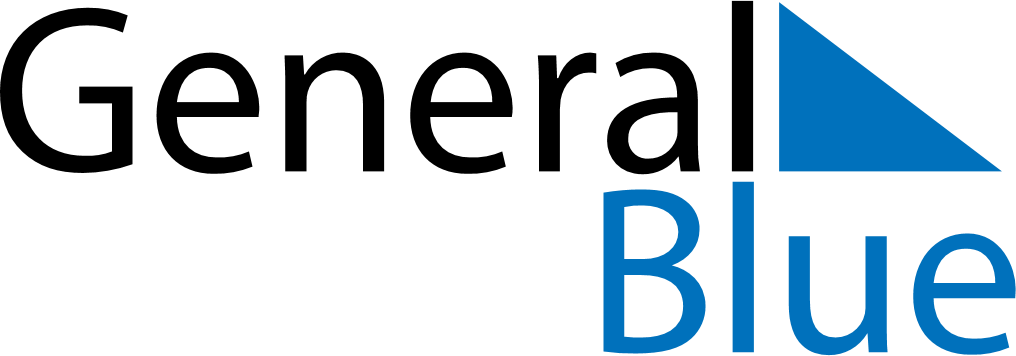 May 2022May 2022May 2022South AfricaSouth AfricaMONTUEWEDTHUFRISATSUN1Workers’ Day2345678Public HolidayMother’s Day910111213141516171819202122232425262728293031